.SECTION 1 : Walk lock, Walk lock walk fwd diagonal left, Walk lock, Walk lock walk fwd, diagonal rightSECTION 2 : Rock step fwd left, Triple step ½ turn fwd, Rock side cross right, rock side cross LeftSECTION 3 : Rock side right, Triple step cross left, Rock side, Behind side cross rightSECTION 4 : Step fwd right ½ turn, Walk fwd right/left, Step fwd right ¼ turn, kick ball touch LeftKeep smiling and start dancing againAt Least I Did It My Way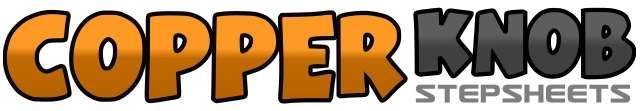 .......Count:32Wall:4Level:Beginner - Non-Country.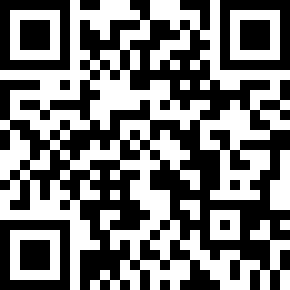 Choreographer:Fabien REGOLI (FR) - November 2016Fabien REGOLI (FR) - November 2016Fabien REGOLI (FR) - November 2016Fabien REGOLI (FR) - November 2016Fabien REGOLI (FR) - November 2016.Music:My Way - Calvin HarrisMy Way - Calvin HarrisMy Way - Calvin HarrisMy Way - Calvin HarrisMy Way - Calvin Harris........1-2Step left diagonally left, Cross right behind left3 & 4Step left diagonally left, Cross right behind left, Step left diagonally5-6Step right diagonally right, step left behind right7 & 8Step right diagonally right, step left behind right, step right diagonally right1-2Step forward, step back3 & 4Push ½ turn to the left forward (L / R / L)5 & 6Step right to the right, step back, step back on right, Cross right over left7 & 8LF to the left to take support, return support RF, LF crossed before RF1-2Step right on right, step back on right3 & 4Not crossed to the left5-6LF to the left to take support, to return support RF7 & 8Cross step left behind right, step right to right side, cross left over right1-2Step right forward ½ turn to the left3-4Walking RF / LF5-6Step right to left ¼ turn to the left7 & 8Kick forward on right, step forward on right, touch left next to right